SAGASTAPROJEKČNÍ, INŽENÝRSKÁA KONZULTAČNÍ SPOLEČNOSTNovodvorská 1010 /14 I 142 00 Praha 4 I info@sagas  t a.c zIPR PrahaDoručeno: 19.05.2021!PR 07361/2021l i s t.y : S	pfilohyJ ruh.	l i / sv:.. .Objednatel:Název: SAGASTA s.r.o.Objednávka č. 120132/SG/OB/00311111111111111111! 111111111111111111 llllll lllll li Illurhpes7d2ba3e2Oprávnění k podnikání: Obchodní rejstřík Městského soudu v Praze, spisová značka C 250116Sídlo: Praha 4,  Novodvorská  1010/414, PSČ 142  00IČ: 045  98 555;  DIČ:CZ045  98 555Bankovní spojení: xxxZhotovitel: Institut plánování a rozvoje hlavního města PrahyOprávnění k podnikání: Obchodní rejstřík Městského soudu v Praze, spisová značka Pr 63 Sídlo: Vyšehradská 2077/57, 128 00 Praha 2IČ:70883858; DIČ:CZ70883858Bankovní spojení:xxxI. Předmět díla (služby):Objednáváme u vaší společnosti pro akci s názvem: ,,Zaokruhování železničního spojení letiště Václava Havla do trati Praha - Letiště VH - Kladno", projekt Objednatele č. 120132Zpracování dopravněinženýrských podkladů pro řešení železničního spojení Hlavního města Prahy a Kladna ve variantě průjezdného zapojení letiště Ruzyně (LVHP), pro časový horizont 2050 dle nabídky ze dne 14.05.2021 - viz. příloha objednávkyDílo bude zpracováno v souladu s platnými právními předpisy, technickými normami a pokyny zodpovědného pracovníka xxx, tel. xxxMateriály sloužící jako podklad pro zpracování předmětu díla předá objednatel zhotoviteli po potvrzení této Objednávky.li. Doba plnění:Zhotovitel se zavazuje řádně dokončit a odevzdat do  13.07.2021.Ill. Cena díla:Cena celkem činí 95 040,-Kč bez DPH.Platební podmínky:Objednatel se zavazuje zaplatit zhotoviteli cenu díla na základě daňového dokladu (faktury), který zhotovitel vystaví nejpozději do 14-ti dnů od řádného předání a převzetí  předmětu  díla/provedení služeb a odešle ji objednateli. Faktura bude obsahovat náležitosti daňového dokladu a náležitosti dle § 435 zákona č. 89/2012 Sb., občanského zákoníku v platném znění. Součástí daňového dokladu bude kopie předávacího protokolu o řádném předání a převzetí předmětu díla/provedení  služeb.Smluvní strany se dohodly na tom, že zhotovitelem řádně vystavená faktura je splatná ve lhůtě splatnosti 30 ti  dnů ode dne jejího prokazatelného doručení objednateli.www  .s a g a s t a .c zSAGASTAPROJEKČNÍ, INŽENÝRSKÁA KONZULTAČNÍ SPOLEČNOSTNovodvorská 1010 / 14  I 142 00 Praha 4 I info@saq  asta .czZávazek objednatele zaplatit fakturu je splněn odepsáním fakturované částky z účtu objednatele ve  prospěch účtu zhot  o vitele.Zhotovitel se zavazuje řádně vyplnit do faktury číslo a název a číslo projektu dle objednávky. Faktura, která toto nebude splňovat, bude vrácena.Smluvní pokuta:Zhotovitel přijetím této objednávky přijímá dohodu s objednatelem, že zaplatí objednateli smluvní pokutu za prodlení s plněním předmětu díla/provedení služeb, a to ve výši 0,5% z dohodnuté ceny díla/služeb  za každý i započatý den prodlení, maximálně  však 10% z ceny  díla.Zaplacením smluvní pokuty není dotčeno právo objednatele požadovat náhradu škody a povinnost zhotovitele  ji uhradit.Přijetí návrhu a uzavření objednávkyV případě, že tato objednávka nebude zhotovitelem přijata do S pracovních dnů ode dne jejího odeslání prostřednictvím pošty (e-mailu, faxem}, platí nevyvratitelná domněnka, že nabídka nebyla zhotovitelem přijata a nedošlo k uzavření smluvního vztahu.Objednávka je uzavřena v okamžiku a nabývá účinnosti, kdy zhotovitel objednávku přijme - bez výhrad - a její přijetí potvrdí prostřednictvím datové zprávy na č. bkfcs9v, e-mailem na adresu xxx popř. doporučeným dopisem zaslaným objednateli prostřednictvím poštovního nebo jiného doručujícího orgánu.RůznéSmluvní strany výslovně sjednávají, že uzavření Objednávky v registru smluv dle zákona č. 340/2015Sb., o zvláštních podmínkách účinnosti některých smluv, uveřejňování těchto smluv a o registru smluv (zákon o registru smluv), bude-li splňovat podmínku pro zveřejnění, zajistí Zhotovitel.Každá ze smluvních stran potvrzuje, že při sjednávání této  Objednávky  postupovala  čestně  a transparentně a současně se zavazuje, že takto bude  postupovat  i  při  plnění  této  Objednávky  a veškerých činnostech s ní souvisejících. Smluvní strany potvrzují, že se seznámily se zásadami Criminal compliance programu TSK a.s. (dále jen „CCP"), zejména s Kodexem CCP a zavazují se tyto zásady po dobu trvání smluvního vztahu dodržovat. Každá ze smluvních stran se zavazuje, že bude jednat a příjme opatření tak, aby nevzniklo důvodné podezření na spáchání trestného činu či jeho spáchání, tj. tak, aby kterákoli ze  smluvních  stran  nemohla  být  přičtena  odpovědnost  dle  zák.  č.  418/2011Sb.,  nebo nevznikla  trestní odpovědnost  osob dle zák. č.  40/2009Sb.V PrazeZa Objednatele :	Ing. Emil ŠpačekŘeditel ateliéru železničních staveb SAGASTA s.r.o.www  .s a g a s t a .c z-  -  -  -  -  -  -  -  -  -  -  -  -  -  -  -  -  -  -  -  -  -  -    Institut plánováni a rozvoje hlavního města PrahyDopravněinženýrské podklady pro akci„Zaokruhováni železničního spojení Letiště Václava Havla do trati Praha -  Letiště VH - Kladno"Nabídka spolupráceúvodCílem zakázky je zpracovat dopravněinženýrské podklady pro řešení železničního spojení  Hlavního města Prahy a Kladna ve variantě průjezdného zapojení letiště Ruzyně (LVHP), pro časový horizont 2050, a to pomocí multimodálního modelu (IADNHD). Výpočty budou zpracovány pro průměrný pracovní den a přepočteny koeficienty používanými IPR na celoroční hodnoty.Xxx1/ 2. fáze* -  popis výchozího stavu R1 spěš, rok 2050V roce  2018  zpracovával  IPR  Praha   a  TSK   Praha  dopravněinženýrské  podklady   pro    akci„Železniční spojení Hlavního města Prahy, letiště Ruzyně (LVHP) a Kladna", v jejichž rámci byla nejlépe vyhodnocena varianta „R1 spěš". Letiště Ruzyně (LVHP) je zde zapojeno do železniční  sítě pomocí odbočné větve, která se za železniční stanicí Praha-Ruzyně odpojuje z přímé železniční trati na Kladno a přes novou stanici Praha-Dlouhá Míle končí ve stanici Praha-Letiště Václava Havla. Tento stav je v tomto posuzování dopravněinženýrských podkladů považován za výchozí, tedy stav bez projektu.Výstupem této fáze budou zejména:kartogramy intenzit VHD a ADpřepravní a dopravní výkonyINSl lTUT PLÁNOVÁN! A ROZVO JE HL AVNfHO M[ STA PRAHY (př íspěvková organizace), zapsaný v obchodním re jstří ku vedeném Městským soudem v Praze, oddíl Pr, vložka 63 Vyšehrads ká 57/20( 7. 128 00 Praha 2·Nové Město (cz) I T) + 420 236 005 619 - IO) c2zmahu - E) poda telna@ipr.praha.eu - www. iprpr aha.cz1Co) 70883858 - DIC) cz708 83858 I bankovní spojení	1-  -  -  -  -  -  -  -  -  -  -  -  -  -  -  -  -  -  Institut plánování a rozvoje hlavního města Prahy2/ 4. fáze* -  modelový výpočet zaokruhování žel. spojení Letiště  Václava Havla, rok 2050Na základě podkladů objednatele bude pomocí multimodálního modelu IPR rozpracováno řešení tohoto železničního spojení.Výstupem této fáze budou zejména:kartogramy intenzit VHD a ADpřepravní a dopravní výkony*označení ze společné nabídky  TSK/IPRRozsah a podrobnost výstupůKartogramy VHD budou zobrazovat počty přepravených osob na jednotlivých mezizastávkových úsecích (dle možnosti zobrazení). Samostatně budou uváděná čísla po systémech (vlak, BUS, metro, tramvaj).Kartogramy IAD - intenzity budou vykazovány pro silnice I. a li. třídy a případně i vybrané komunikace Ill. třídy. Sledovaným parametrem budou intenzity osobních  automobilů  (vozidel do 3,5 t největší povolené hmotnosti) za 0-24 h pracovního dne. Kartogramy IAD budou vypracovány pro potřeby zobrazení změn vlivem převedené dopravy silnice -  železnice,  nikoliv v podrobnosti  pro navrhování a posuzování vlivů jiných staveb pozemních komunikací.Nákladní doprava (silniční ani železniční) není předmětem řešení DIP.Dopravní výkony budou vyčísleny pro celou modelovanou oblast (výřez), samostatně budou vyčísleny po jednotlivých systémech  (VHD - vlak, BUS, metro, tramvaj,  IAD - jen pro vozidla do  3,5 t). Mezi základními výstupy budou:výkony ve vozokm (u železniční dopravy vlakokm)výkony ve vozohod (u železniční dopravy vlakohod)Přepravní výkony budou vyčísleny pro celou modelovanou oblast (výřez), samostatně budou vyčísleny po jednotlivých systémech (VHD - vlak, BUS, metro, tramvaj, IAD - jen pro vozidla do 3,5 t). Mezi základními výstupy budou:výkony ve oskmvýkony ve oshodSoučástí výpočtů bude i vyčíslení časových úspor, které budou kvantifikovány samostatně pro:stávající železniční cestující,nové železniční cestující, kteří v současné době používají BUS,nové železniční cestující, kteří v současné době používají automobil.Nad rámec těchto výstupů dále TSK a IPR vyčíslí objem dopravy převedené z IAD na systém VHD a případně dopravy indukované, která vlivem záměru bude mít nově zdroj nebo cíl v posuzovaném výřezu území.Informace o obsazenosti vlaků železniční dopravy po jednotlivých spojích  řešené tratě a vozidel IAD budou odhadnuty z dostupných zdrojů s předpokladem, že denní průběh poptávky zůstává ve všech časových horizontech stejný.INSTITUT PLÁ NOVÁNÍ A ROZVO JE HLAVN IHO M(STA PRAHY  (příspěvková organizace), zapsaný v obchodním rejstřl ku vedeném Městským  soudem v Praze, oddíl Pr, vl ožka 63 Yyše.hra dská 57/2077. 128 00 Praha 2-Nové Město (CZ) I T) +4 20 236 005 619 - IO) c2zmahu - E) poda telna@ipr.praha.eu - www. iprpraha.cz1čo) 70883858 -  010 cz70 883858  Ixxx2. -  -  -  -  -  -  -  -  -  -  -  -  -  -  -  -  -  -  -  -  Institut plánováni a rozvoje hlavního města PrahyPředání výsledků:výsledky (kartogramy, tabulky) budou předány v elektronické podobě,kompletní čistopisy budou předány v podobě tištěné.Podklady požadované od objednatelesituační výkres záměru,linkové vedení HD odpovídající nově posuzované variantě napojení letiště Ruzyně (LVHP) pro časový horizont 2050,časové intervaly spojů dotčených nově posuzovanou variantou napojení letiště Ruzyně (LVHP) pro časový horizont 2050,vzhledem k návazným pracím na SP ŽUP je nejzazší termín dodání podkladů 1. června 2021.Podíl a harmonogram prací, kalkulace nákladůV případě dodání podkladů do 1. června budou výstupy 1. fáze předány do 15. června, výstupy 2. fáze do 29. června a konečné předání čistopisů do 13. července 2021.Kalkulace:Doplňující informaceVýpočty pro horizont 2030 bude zpracovávat TSK Praha, a. s. v rámci souběžné akce na základě jiného smluvního vztahu, a to ve vzájemné koordinaci.Do 17.5.2021 (garance termínů) Dne 13. 5. 2021 nabídku předkládáPlatnost nabídkyInstitut plánování a rozvoje hl. m. PrahyIng. Marek Zděradička zástupce ředitele pro odbornou činnostINSTITUT PL ÁNOVÁNÍ A ROZVO JE HL AV NIHO M[STA PRA HY ( pří spěvková organ i zace). za psaný v obchodním re jstříku vedené m Městským soudemv Praze. oddíl Pr, vložka 63 Vyšehradská 57/2077. 128 00 Praha 2· Nové Město (CZ) I T) +Li20 236 005 619 - 10) c2zmahu - E) podatelna@i pr.praha.eu - www.i prpr aha.cz1čo) 70883858 -  01č) cz70883858  Ixxx	3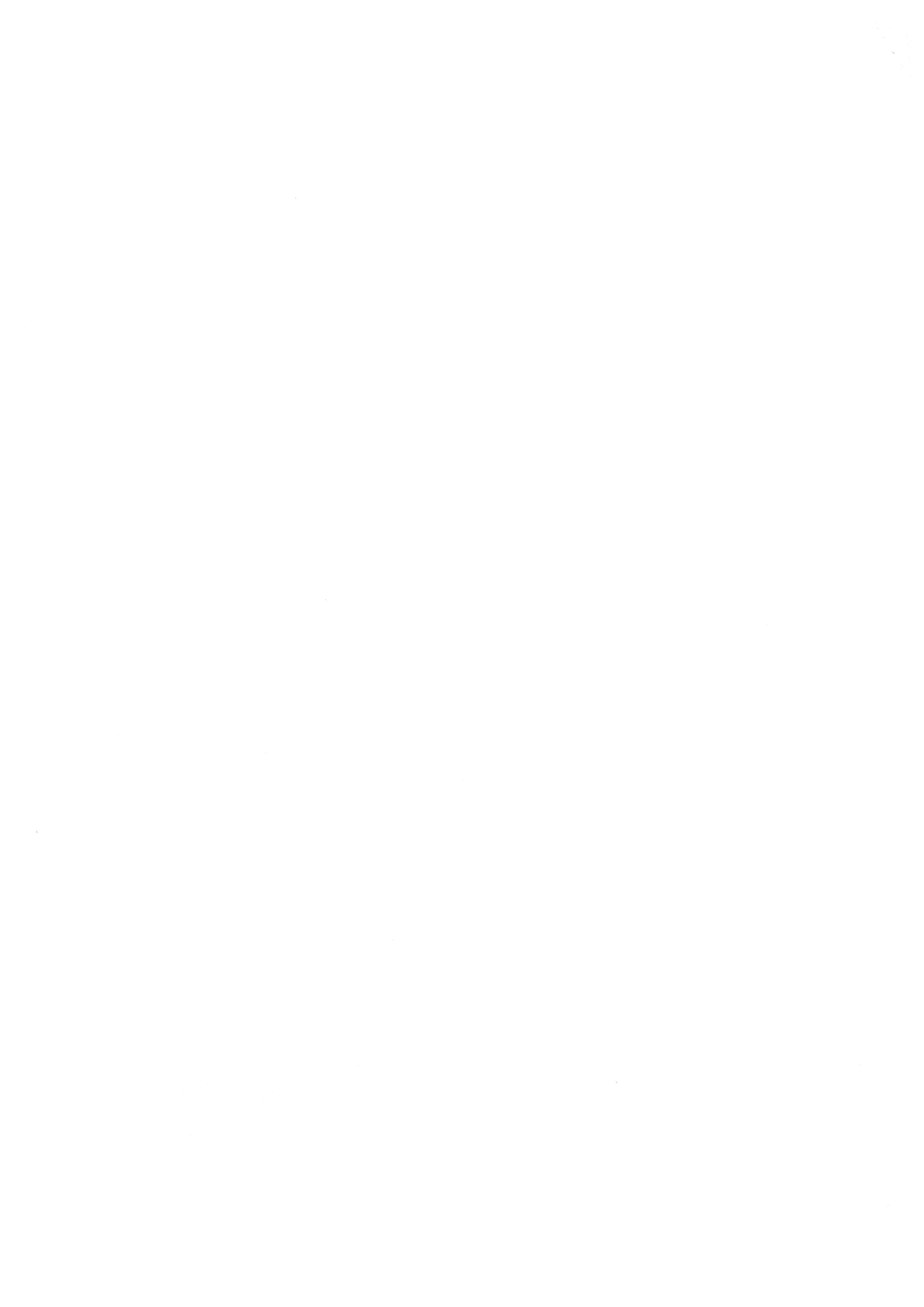 Předání výsledků:výsledky (kartogramy, tabulky) budou předány v elektronické podobě,kompletní čistopisy budou předány v podobě tištěné.Podklady požadované od objednatelesituační výkres záměru,linkové vedení HD odpovídající nově posuzované variantě napojení letiště Ruzyně (LVHP) pro časový horizont 2050,časové intervaly spojů dotčených nově posuzovanou variantou napojení letiště Ruzyně (LVHP) pro časový horizont 2050,vzhledem k návazným pracím na SP ŽUP je nejzazší termín dodání podkladů 1. června 2021.Podíl a harmonogram prací, kalkulace nákladů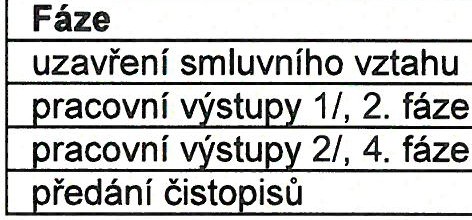 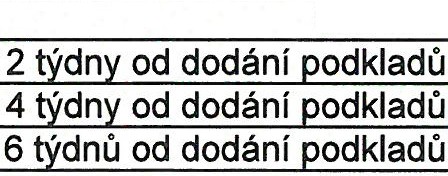 V případě dodání podkladů do 1. června budou výstupy 1. fáze předány do 15. června, výstupy 2. fáze do 29. června a konečné předání čistopisů do 13. července 2021.Kalkulace:Doplňující informaceVýpočty pro horizont 2030 bude zpracovávat TSK Praha, a. s. v rámci souběžné akce na základě jiného smluvního vztahu, a to ve vzájemné koordinaci.Do 17. 5. 2021 (garance termínů)Dne 13. 5. 2021 nabídku předkládáPlatnost nabídkyInstitut plánování a rozvoje hl. m. PrahyIng. Marek Zděradičkazástupce ředitele pro odbornou činnostI NSTITUT PL ÁNOV ÁNÍ A RO Z VOJE HL /\VN f HO Mt STA PRM IY ( pří spěvkov á organizace), za psaný v obchodním re jstříku vedeném Měs tsk ým soud em v Praze, oddíl Pr, vložka 63Vyše hra dská 57/20 77. 128 00  Praha 2-Nové Město (c z)  I T) +1120  236 005 619 ·· IO) c2z mahu -  E) poda telna@i pr.praha.eu -  ww w.ipr praha.cz1čo) 70 883858 - Dič) cz70883858 Ixxx	3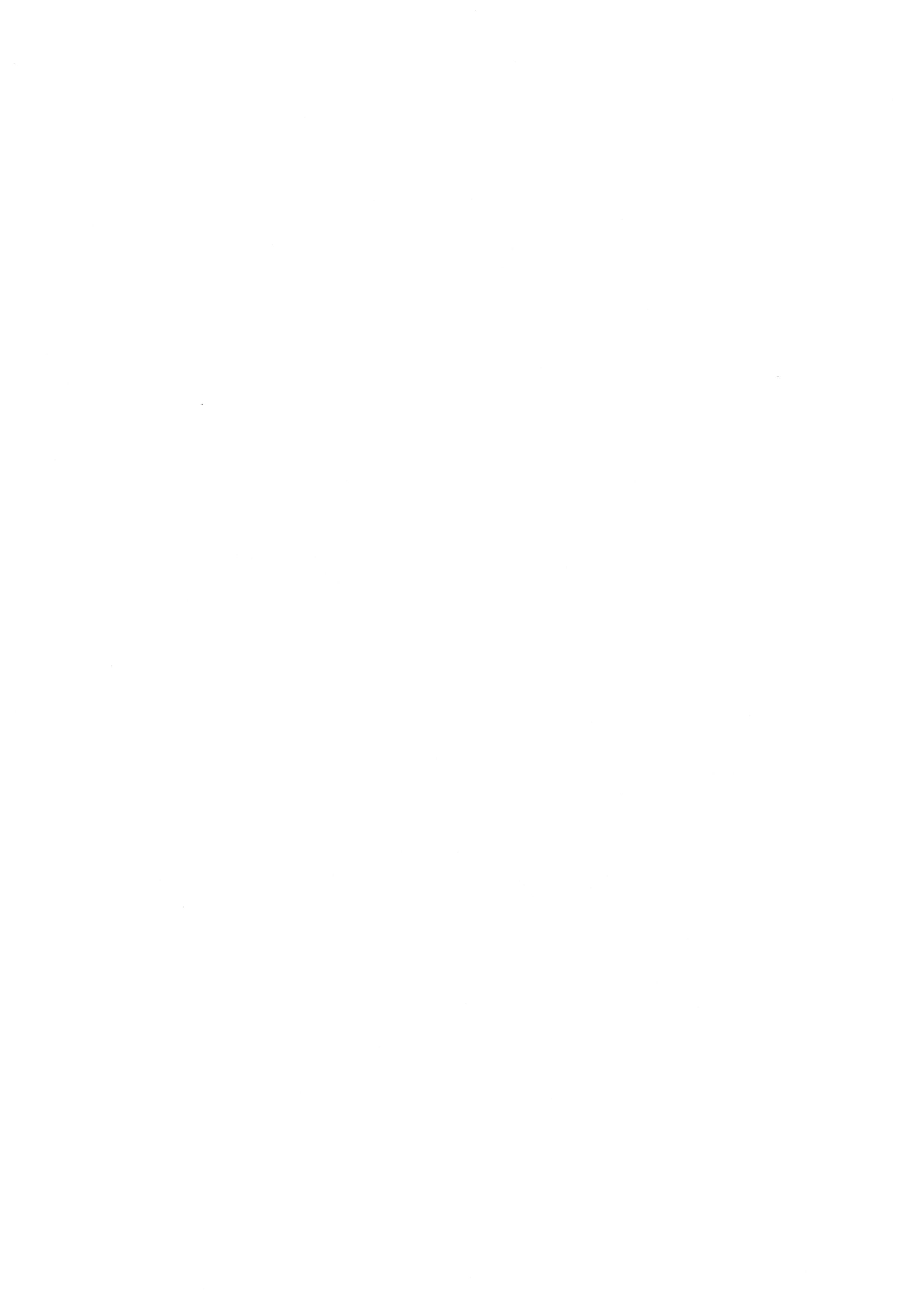 FázeTermínuzavření smluvního vztahu05/2021pracovní výstupy 1/, 2. fáze2 wdnv od dodání podkladůpracovní výstupy 2/, 4.  fáze4 týdnv od dodání podkladůpředání čistopisů6 týdnů od dodání podkladůFáze, položkaCena1/,2.fáze14 400 Kč+ DPH2/,4.fáze72 000 Kč+  DPHzpracování kartoaramů intenzit3 840 Kč+  DPHvvčíslení dopravních a přepravních výkonů3 840 Kč+  DPHkompletace a tisk čistopisu960 Kč+  DPHcelkem95 040 Kč + DPHFáze, položkaCena1/,2.fáze14 400 Kč+ DPH2/,4.fáze72 000 Kč + DPHzpracování kartogramů intenzit3 840 Kč+  DPHvyčíslení dopravních a přepravních výkonů3 840 Kč+  DPHkompletace a tisk čistopisu960 Kč+  DPHcelkem95 040 Kč + DPH